MAGYAR KÖNYVVIZSGÁLÓI KAMARA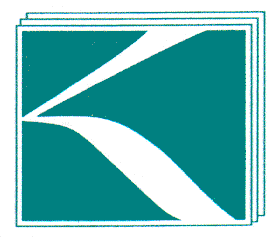 INFORMATIKAI TAGOZATFELHÍVÁSA Magyar Könyvvizsgálói Kamara Informatikai Tagozatavezetésének tisztújítására.Tisztelt Tagozati Tagok!Az MKVK Informatikai Tagozata 2015. december 17-én tartja tisztújító taggyűlését.  A tagozat elnökségének választására vonatkozóan az ügyrend az alábbiakat tartalmazza:  4.1. Az Elnökség, az elnökség jelölése, választása(1) A Tagozatot 8 főből álló Elnökség vezeti.(2) Az elnököt, a 2 fő alelnököt és az 5 fő elnökségi tagot (a továbbiakban együttesen: elnökség) a Taggyűlés választja az (5) bekezdésben meghatározott jelölőlistáról, kézfeltartásos szavazással(3) Az Elnökségi tagok megválasztása igazodik a Kamara tisztségviselőinek választásához.(4) Elnökségi tagjelölt lehet minden Tagozati tag, akia) a Tagozatba történő jelentkezési alapján aktív szerepvállalást vállalt,b) díjazás nélkül vállalja az elnökségi tagságot, az aktív részvételt az elnökségi üléseken és az elnökségi, szakmai, adminisztratív munkákban,c) ellen a jelölés időszakában nem folyik fegyelmi eljárás,d) ellen a Kamara Fegyelmi bizottsága jogerős elmarasztaló határozatot az elmúlt két évben nem hozott.(5) Jelöltek jelölésére a Tagozat tagjainak szóban, vagy jelölőlapokon keresztül van lehetősége. A legtöbb jelölést kapott tagok felkerülnek a jelöltek névsorába (jelölőlista), azzal, hogy az összes leadott jelölés számához viszonyítva a 10%-os jelölést elérő tag jelölt lesz.(6) A fenti módon előállt jelöltek névsorába került tagok nyilatkoznak, hogy megfelelnek a fenti feltételeknek és megválasztásuk esetén vállalják az elnökségi tisztséget.Felkérem a tagozat tagjait, hogy írásos jelöléseiket a mellékelt jelölő lap kitöltésével és aláírásukkal ellátva küldjék el elektronikus úton a tagozat címére; MKVK IT, ittagozat@mkvk.hu, vagy postai úton; MKVK IT 1063 Budapest, Szinyei Merse Pál u. 8., 1373 Budapest, 5. Pf.:587. postacímre.  A tagozat tagjainak listája a tagozat http://www.mkvk.hu/szervezet/tagozatok/IT_tagozat/tagok címén érhető el.Kérem, a Tisztelt Tagokat, hogy írásos jelöléseiket legkésőbb a taggyűlés regisztrációja során, szóbeli jelöléseiket pedig a taggyűlés napirendje keretében tegyék meg.Budapest, 2015. november 27.Tisztelettel:Nyirati FerencelnökMKVK Informatikai TagozatMAGYAR KÖNYVVIZSGÁLÓI KAMARAINFORMATIKAI TAGOZATJELÖLŐ LAPA Magyar Könyvvizsgálói Kamara Informatikai Tagozatavezetésének 2015. december 17-i tisztújítására.Dátum:TisztségJelöltKamarai tagsági számaElnök………………………….………..Alelnökök (2 fő)………………………….………………………….………..………..Elnökségi tagok (5 fő)………………………….………………………….………………………….………………………….………………………….………..………..………..  ………..………..Név:……………………Aláírás:……………………..Kamarai tagsági szám:………..